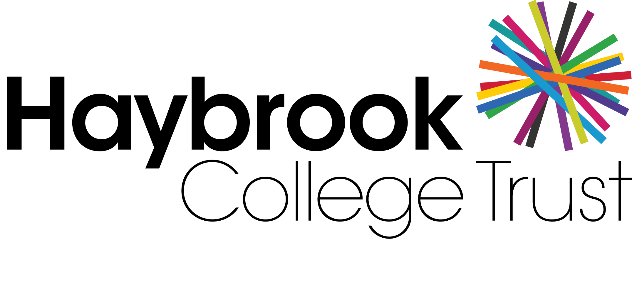 Haybrook College Trust Executive pay for the year ended 31 August 2022Extract from Final AccountsTrustees' remuneration and expensesOne or more Trustees has been paid remuneration or has received other benefits from an employment with the Academy. The principal and other staff Trustees only receive remuneration in respect of services they provide undertaking the roles of principal and staff members under their contracts of employment. The value of Trustees' remuneration and other benefits was as follows:Jamie RockmanDuring the year ended 31 August 2022, no Trustee expenses have been incurred (2021 - £NIL).